Пояснительная запискак годовому учебному графику МДОУ «Детский сад» с. Чапаевка Новоорского районана 2018– 2019 учебный год    Годовой календарный учебный график – является локальным нормативным документом, регламентирующим общие требования к организации образовательного процесса в учебном году в муниципальном бюджетном дошкольном образовательном учреждении «Детский сад» с. Чапаевка Новоорского района Оренбургской области разработанным в соответствии с «Федеральными государственными образовательными стандартами дошкольного образования»,  утвержденными приказом Министерства образования и науки Российской Федерации № 1155 от 17.10.2013 г, в соответствии с пунктом 6 части 1 статьи 6 Федерального закона от 29.12.2012 г. № 273-ФЗ «Об образовании в Российской Федерации», а также нормативными документами.- Санитарно-эпидемиологическими правилами и нормативами СанПиН 2.4.1.3049-13 «Санитарно-эпидемиологические требования к устройству, содержанию и организации режима работы дошкольных образовательных учреждений», от 13.05.2013г.;- Типовым положением о дошкольном образовательном учреждении, утвержденным приказом Министерства образования и науки РФ от 27 октября 2011 года № 2562 (пункты 10,13,19,20,21,29,30,31,44);- Письмом Министерства образования Российской Федерации от 14.03.2000 №65/23-16 «О гигиенических требованиях и максимальной нагрузке на детей дошкольного возраста в организованных формах обучения».- Уставом ДОУ.Особенности регламентации приоритетных направлений:В своем развитии учреждение ориентируется на следующие приоритетные ценности:- охрана жизни, укрепление физического и психологического развития детей;- обучение, воспитание и развитие  каждого воспитанника с учетом его индивидуальных (возрастных, физиологических, психологических, интеллектуальных и др.) особенностей, образовательных потребностей и возможностей путем создания в ДОУ максимально благоприятных условий для умственного, нравственного, эмоционального и физического развития каждого ребенка.- воспитание у детей гражданственности, уважения к правам и свободам человека.- формирование самосознания дошкольников;- взаимодействие с семьями детей для обеспечения полноценного развития личности ребенка;- преемственность обучения;- психологический комфорт для всех участников образовательного процесса;- доверие и уважение друг к другу воспитанников, педагогов, родителей.Достижение поставленных целей лежит в основе определения основных направлений и мероприятий по реализации программы развития, сориентированной на личность ребенка  и создание в детском саду условий для развития его способностей, на свободное сотрудничество воспитанников, родителей и педагогов.Годовой календарный учебный график обсуждается и принимается Педагогическим советом и утверждается приказом заведующего  ДОУ до начала учебного года. Все изменения, вносимые ДОУ в годовой календарный учебный график, утверждаются приказом заведующего образовательного учреждения и доводятся до всех участников образовательного процесса.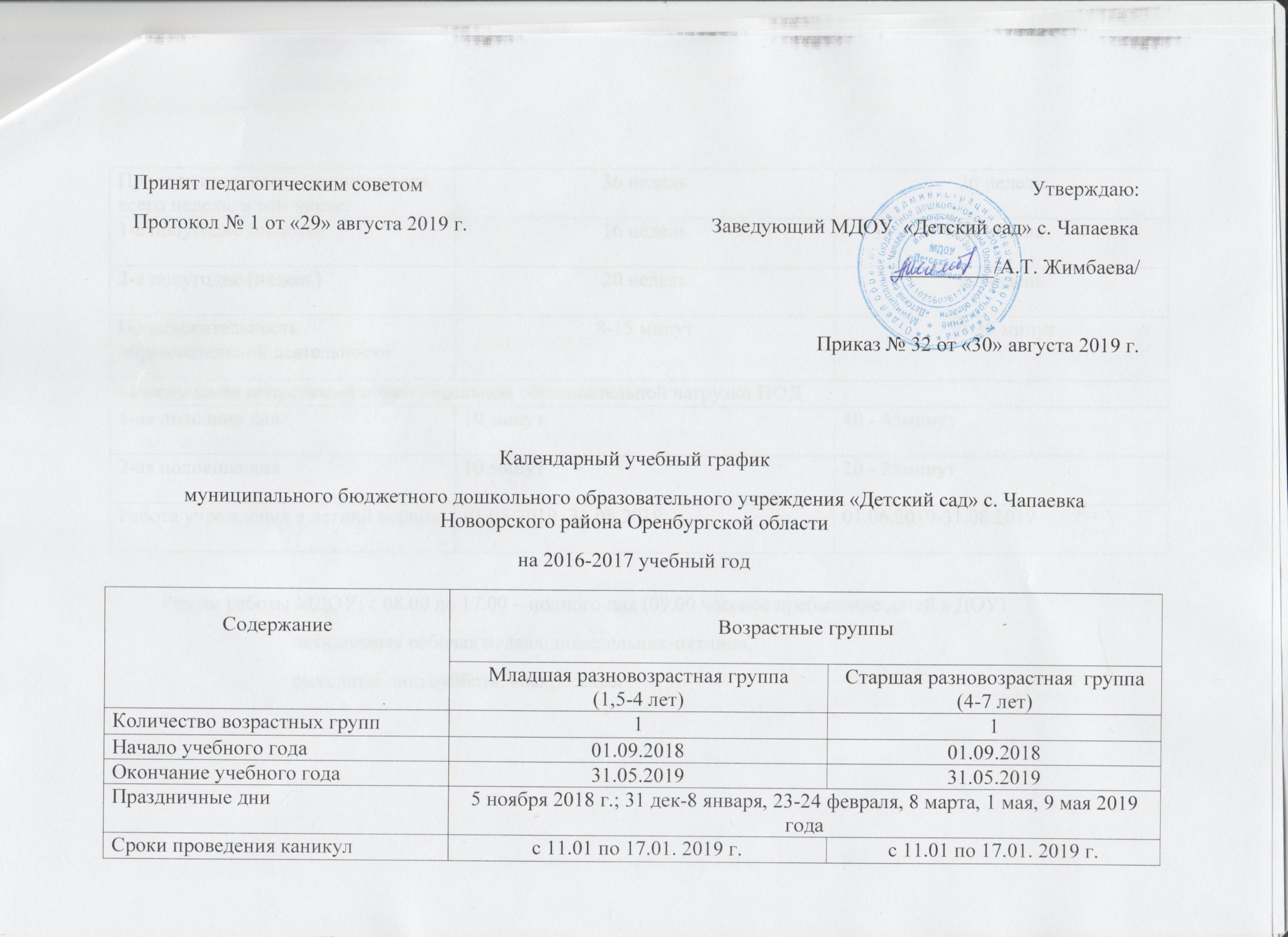 Принят педагогическим советом                                                                                                                     Утверждаю:Протокол № 1 от «29» августа 2019 г.                                               Заведующий МДОУ  «Детский сад» с. Чапаевка                                                                                       __________/А.Т. Жимбаева/Приказ № 32 от «30» августа 2019 г.Календарный учебный графикмуниципального бюджетного дошкольного образовательного учреждения «Детский сад» с. Чапаевка Новоорского района Оренбургской областина 2016-2017 учебный год     Режим работы МДОУ: с 08.00 до 17.00 – полного дня (09.00 часовое пребывание детей в ДОУ)                              пятидневная рабочая неделя: понедельник-пятница,                              выходные дни: суббота, воскресенье.СодержаниеВозрастные группыВозрастные группыСодержаниеМладшая разновозрастная группа(1,5-4 лет)Старшая разновозрастная  группа(4-7 лет)Количество возрастных групп11Начало учебного года01.09.201801.09.2018Окончание учебного года31.05.201931.05.2019Праздничные дни5 ноября 2018 г.; 31 дек-8 января, 23-24 февраля, 8 марта, 1 мая, 9 мая 2019 года5 ноября 2018 г.; 31 дек-8 января, 23-24 февраля, 8 марта, 1 мая, 9 мая 2019 годаСроки проведения каникулс 11.01 по 17.01. 2019 г.с 11.01 по 17.01. 2019 г.Продолжительность учебного года, всего недель, в том числе:36 недель36 недель1-е полугодие (недель)16 недель16 недель2-е полугодие (недель)20 недель20 недельПродолжительность образовательной деятельности8-15 минут20-30 минутМаксимально допустимый объем недельной образовательной нагрузки НОДМаксимально допустимый объем недельной образовательной нагрузки НОДМаксимально допустимый объем недельной образовательной нагрузки НОД1-ая половина дня10 минут40 - 45минут2-ая половина дня10 минут20 - 25минутРабота учреждения в летний период01.06.2019 -31.08.201901.06.2019-31.08.2019